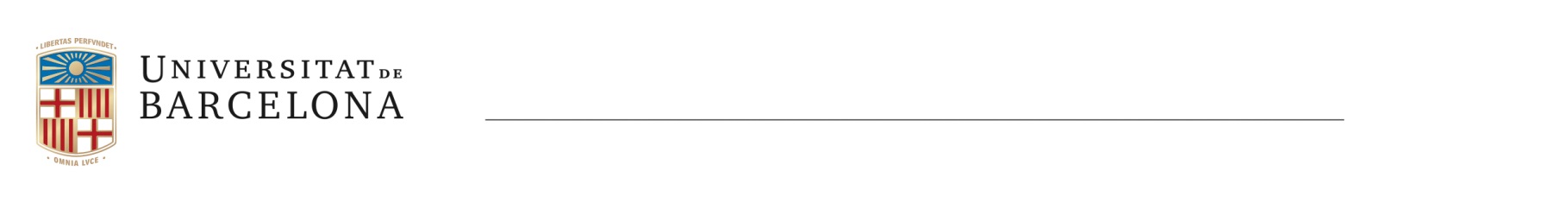 Nom :Modalitat:        □ Oberta        □TancadaDates de celebració:Lloc de celebració:Entitats organitzadores (una d’elles ha de ser obligatòriament de la Facultat):Pressupost total del congrés o de les jornades:Quantitat sol·licitada: Indiqueu si s’han sol·licitat altres ajuts per a l’organització:(En cas afirmatiu, indiqueu-ne l’origen i la quantitat)Pressupost detallat d’ingressos i despeses previstes (subvencions, inscripcions, conferències, viatges, allotjaments, publicacions, etc.), amb la concreció de l’aportació econòmica que se sol·licita a la Comissió.Memòria de l’activitat on s’indiqui: programa, dates i lloc de celebració, conferenciants convidats, participants previstos, comitè organitzador, entitats organitzadores i altres informacions que es considerin necessàries. Vist i plau						    Signatura del / de la sol·licitant El director / La directora del DepartamentLloc i data:SR. DEGÀ/SRA. DEGANA DE LA FACULTAT DE GEOGRAFIA I HISTÒRIA. COMISSIÓ DE RECERCAAdministració de Filosofia i de Geografia i HistòriaOficina de Recerca C/ Montalegre, 6
08001 Barcelona          Tel. +34 934 037 701/702  oficinarecerca.fgh@ub.eduwww.ub.eduMODALITAT OCJ (Organització de congressos i jornades)DADES DEL / DE ·LICITANTDADES DEL / DE ·LICITANTCognoms i nom:Cognoms i nom:NIF:NIF: Codi ORCID: Codi ORCID:Adreça particular:Adreça particular:Adreça particular:Adreça particular:Adreça particular:DP:DP:Població:Població:Població:Població:Població:Província:Província:Telèfons de contacte:Telèfons de contacte:Telèfons de contacte:Telèfons de contacte:Telèfons de contacte:Adreça electrònica:Adreça electrònica:Situació professional (categoria): Situació professional (categoria): Situació professional (categoria): Situació professional (categoria): Situació professional (categoria): Situació professional (categoria): Situació professional (categoria): Departament:Departament:Departament:Departament:Departament:Departament:Departament:Grup de Recerca:Grup de Recerca:Grup de Recerca:Grup de Recerca:Grup de Recerca:Director/a del Grup:Director/a del Grup:Recordatori: és imprescindible que els sol·licitants tinguin el currículum actualitzat a la base de dades del GREC en el mateix any que es demana l’ajut.Recordatori: és imprescindible que els sol·licitants tinguin el currículum actualitzat a la base de dades del GREC en el mateix any que es demana l’ajut.Recordatori: és imprescindible que els sol·licitants tinguin el currículum actualitzat a la base de dades del GREC en el mateix any que es demana l’ajut.Recordatori: és imprescindible que els sol·licitants tinguin el currículum actualitzat a la base de dades del GREC en el mateix any que es demana l’ajut.Recordatori: és imprescindible que els sol·licitants tinguin el currículum actualitzat a la base de dades del GREC en el mateix any que es demana l’ajut.Recordatori: és imprescindible que els sol·licitants tinguin el currículum actualitzat a la base de dades del GREC en el mateix any que es demana l’ajut.Recordatori: és imprescindible que els sol·licitants tinguin el currículum actualitzat a la base de dades del GREC en el mateix any que es demana l’ajut.DADES DEL CONGRÉS O DE LES JORNADESDOCUMENTACIÓ QUE S’ADJUNTA